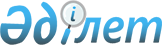 Об утверждении Положения о государственном учреждении "Отдел сельского хозяйства" акимата Костанайского района
					
			Утративший силу
			
			
		
					Постановление акимата Костанайского района Костанайской области от 25 февраля 2016 года № 123. Зарегистрировано Департаментом юстиции Костанайской области 17 марта 2016 года № 6224. Утратило силу постановлением акимата Костанайского района Костанайской области от 3 мая 2016 года № 248      Сноска. Утратило силу постановлением акимата Костанайского района Костанайской области от 03.05.2016 № 248.

      В соответствии со статьей 31 Закона Республики Казахстан от 23 января 2001 года "О местном государственном управлении и самоуправлении в Республике Казахстан", Указом Президента Республики Казахстан от 29 октября 2012 года № 410 "Об утверждении Типового положения государственного органа Республики Казахстан", акимат Костанайского района ПОСТАНОВЛЯЕТ:

      1. Утвердить прилагаемое Положение о государственном учреждении "Отдел сельского хозяйства" акимата Костанайского района.

      2. Настоящее постановление вводится в действие по истечении десяти календарных дней после дня его первого официального опубликования.

 Положение о государственном учреждении "Отдел сельского хозяйства" акимата Костанайского района 1. Общие положения      1. Государственное учреждение "Отдел сельского хозяйства" акимата Костанайского района является государственным органом Республики Казахстан, осуществляющим руководство в сфере сельского хозяйства.

      2. Государственное учреждение "Отдел сельского хозяйства" акимата Костанайского района не имеет ведомств.

      3. Государственное учреждение "Отдел сельского хозяйства" акимата Костанайского района осуществляет свою деятельность в соответствии с Конституцией и законами Республики Казахстан, актами Президента и Правительства Республики Казахстан, иными нормативными правовыми актами, а также настоящим Положением.

      4. Государственное учреждение "Отдел сельского хозяйства" акимата Костанайского района является юридическим лицом в организационно-правовой форме государственного учреждения, имеет печать и штампы со своим наименованием на государственном языке, бланки установленного образца, в соответствии с законодательством Республики Казахстан счета в органах казначейства.

      5. Государственное учреждение "Отдел сельского хозяйства" акимата Костанайского района вступает в гражданско-правовые отношения от собственного имени.

      6. Государственное учреждение "Отдел сельского хозяйства" акимата Костанайского района имеет право выступать стороной гражданско-правовых отношений от имени государства, если оно уполномочено на это в соответствии с законодательством.

      7. Государственное учреждение "Отдел сельского хозяйства" акимата Костанайского района по вопросам своей компетенции в установленном законодательством порядке принимает решения, оформляемые приказами руководителя государственного учреждения "Отдел сельского хозяйства" акимата Костанайского района и другими актами, предусмотренными законодательством Республики Казахстан.

      8. Структура и лимит штатной численности государственного учреждения "Отдел сельского хозяйства" акимата Костанайского района утверждаются в соответствии с действующим законодательством.

      9. Местонахождение юридического лица: 111100, Республика Казахстан, Костанайская область, Костанайский район, поселок Затобольск, улица Терешковой, дом 19 А.

      10. Полное наименование государственного органа - государственное учреждение "Отдел сельского хозяйства" акимата Костанайского района.

      11. Настоящее Положение является учредительным документом государственного учреждения "Отдел сельского хозяйства" акимата Костанайского района.

      12. Финансирование деятельности государственного учреждения "Отдел сельского хозяйства" акимата Костанайского района осуществляется из местного бюджета.

      13. Государственному учреждению "Отдел сельского хозяйства" акимата Костанайского района запрещается вступать в договорные отношения с субъектами предпринимательства на предмет выполнения обязанностей, являющихся функциями государственного учреждения "Отдел сельского хозяйства" акимата Костанайского района.

      Если государственному учреждению "Отдел сельского хозяйства" акимата Костанайского района законодательными актами предоставлено право осуществлять приносящую доходы деятельность, то доходы, полученные от такой деятельности, направляются в доход государственного бюджета.

 2. Миссия, основные задачи, функции, права и обязанности государственного органа      14. Миссия: государственное учреждение "Отдел сельского хозяйства" акимата Костанайского района осуществляет реализацию государственной политики в области сельского хозяйства.

      15. Задачи:

      1) осуществление государственных функций в сфере сельского хозяйства;

      2) иные задачи, предусмотренные законодательством Республики Казахстан.

      16. Функции:

      1) осуществление государственной поддержки субъектов агропромышленного комплекса;

      2) осуществление государственной технической инспекции в области развития агропромышленного комплекса;

      3) проведение сбора оперативной информации в области агропромышленного комплекса и сельских территорий и предоставление ее местному исполнительному органу (акимату) области;

      4) ведение учета запасов продовольственных товаров в районе и представление отчетности в местный исполнительный орган (акимат) области;

      5) оказание государственных услуг в соответствии с законодательством Республики Казахстан;

      6) осуществление иных функций в соответствие с законодательством Республики Казахстан.

      17. Права и обязанности:

      1) в пределах своей компетенции запрашивать и получать необходимую информацию, документы и иные материалы от государственных органов и других организаций;

      2) имеет право быть истцом и ответчиком в суде, по вопросам, отнесенным к его компетенции;

      3) осуществляет иные права и обязанности, в соответствие с законодательством Республики Казахстан.

 3. Организация деятельности государственного органа      18. Руководство государственного учреждения "Отдел сельского хозяйства" акимата Костанайского района осуществляется первым руководителем, который несет персональную ответственность за выполнение возложенных на государственное учреждение "Отдел сельского хозяйства" акимата Костанайского района задач и осуществление им своих функций.

      19. Первый руководитель государственного учреждения "Отдел сельского хозяйства" акимата Костанайского района назначается на должность и освобождается от должности распоряжением акима района. 

      20. Первый руководитель государственного учреждения "Отдел сельского хозяйства" акимата Костанайского района имеет заместителя, который назначается на должность и освобождается от должности в соответствии с законодательством Республики Казахстан.

      21. Полномочия первого руководителя государственного учреждения "Отдел сельского хозяйства" акимата Костанайского района:

      обладает правом первой подписи финансовых документов, заключает договоры, выдает доверенности;

      распределяет и утверждает должностные обязанности, издает приказы и дает указания, обязательные для всех работников учреждения;

      утверждает порядок и планы по командировкам, стажировкам, обучению в учебных центрах и иным видам повышения квалификации работников;

      принимает на работу и увольняет, принимает меры поощрения и налагает дисциплинарные взыскания;

      осуществляет иные полномочия в соответствии с действующим законодательством Республики Казахстан.

      Исполнение полномочий первого руководителя государственного учреждения "Отдел сельского хозяйства" акимата Костанайского района в период его отсутствия осуществляется лицом, его замещающим в соответствии с действующим законодательством.

      22. Первый руководитель определяет полномочия своего заместителя в соответствии с действующим законодательством.

 4. Имущество государственного органа      23. Государственное учреждение "Отдел сельского хозяйства" акимата Костанайского района может иметь на праве оперативного управления обособленное имущество в случаях, предусмотренных законодательством. 

      Имущество государственного учреждения "Отдел сельского хозяйства" акимата Костанайского района формируется за счет имущества, переданного ему собственником, а также имущества (включая денежные доходы), приобретенного в результате собственной деятельности и иных источников, не запрещенных законодательством Республики Казахстан.

      24. Имущество, закрепленное за государственным учреждением "Отдел сельского хозяйства" акимата Костанайского района относится к коммунальной собственности.

      25. Государственное учреждение "Отдел сельского хозяйства" акимата Костанайского района не вправе самостоятельно отчуждать или иным способом распоряжаться закрепленным за ним имуществом и имуществом, приобретенным за счет средств, выданных ему по плану финансирования, если иное не установлено законодательством.

 5. Реорганизация и упразднение государственного органа      26. Реорганизация и упразднение государственного учреждения "Отдел сельского хозяйства" акимата Костанайского района осуществляются в соответствии с законодательством Республики Казахстан.


					© 2012. РГП на ПХВ «Институт законодательства и правовой информации Республики Казахстан» Министерства юстиции Республики Казахстан
				
      Аким района

Т. Исабаев
Утверждено
постановлением акимата
от 25 февраля 2016 года № 123